FOR SALEToyota Innova VX model, 7-seater, grey metal color, Bharat IV DieselBought new in October 2015Very good condition, regularly serviced, accident freeMileage 55.000 kmAsking price: 8,5 lakh Rupees (or equivalent in € or USD)The car has diplomatic numbers (UN), but can be purchased by anyone paying required taxes.The car will be available end of August. It can be seen at UNICEF, 73 Lodhi Estate (adjacent to Alliance Francaise).Contact: Lars Bernd at (+91) 9717197829 - lars.bernd@gmail.com 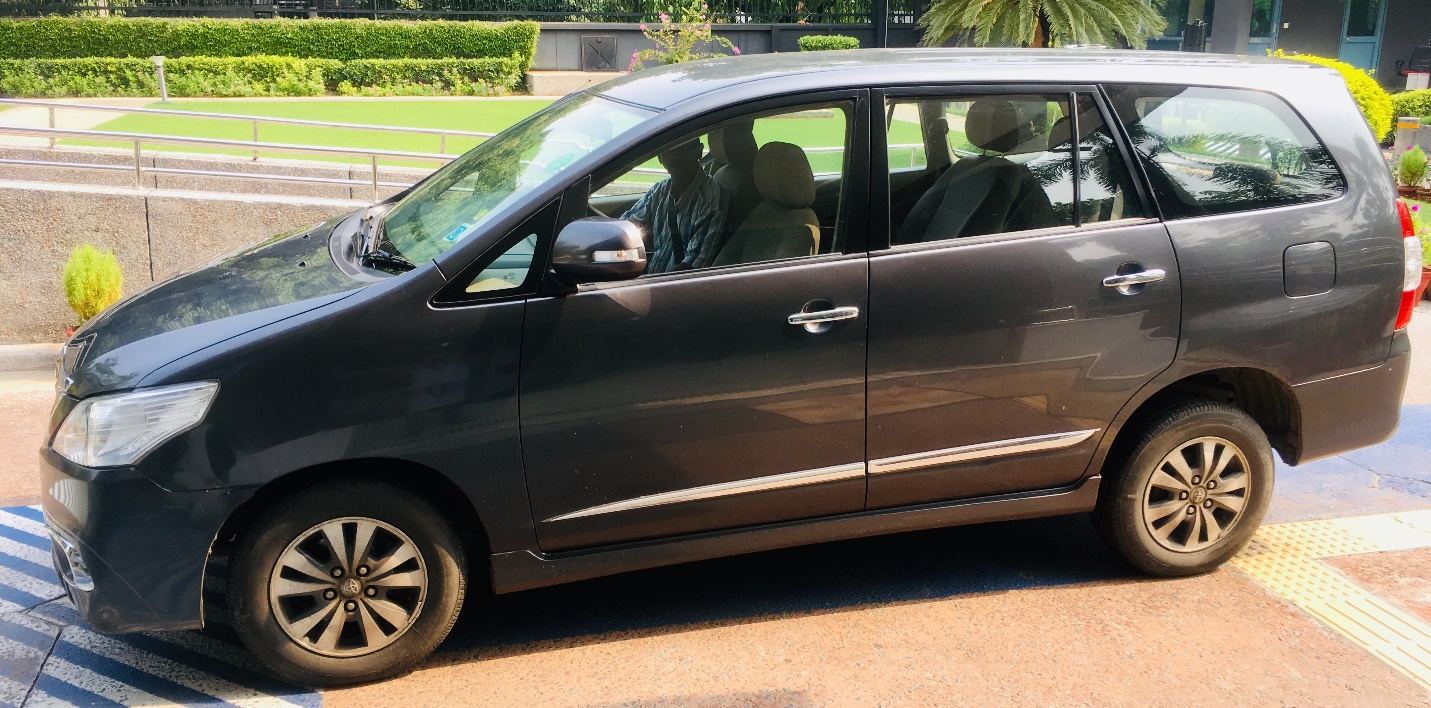 